lMADONAS NOVADA PAŠVALDĪBA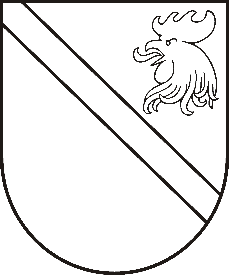 Reģ. Nr. 90000054572Saieta laukums 1, Madona, Madonas novads, LV-4801 t. 64860090, e-pasts: pasts@madona.lv ___________________________________________________________________________MADONAS NOVADA PAŠVALDĪBAS DOMESLĒMUMSMadonā2021.gada 16.februārī								             Nr.57									         (protokols Nr.4, 6.p.)Par pašvaldības nekustamā īpašuma “Namnieki”, kadastra numurs 7042 007 0080, Aronas pagasts, Madonas novads, nodošanu atkārtotā izsolēSaskaņā ar Madonas novada pašvaldības 2020. gada 29. oktobra lēmumu Nr.415 “Par pašvaldības nekustamā īpašuma “Namnieki”, kadastra numurs 7042 007 0080 Aronas pagasts, Madonas novads, atsavināšanu rīkojot izsoli” (protokols Nr. 22, 4.p.) 2020. gada 18. decembrī tika rīkota pašvaldības nekustamā īpašuma “Namnieki”, Aronas pagasts, Madonas novads (kadastra Nr. 7042 007 0080), zemes vienības (kadastra apzīmējums 70420070080) – 8,1 ha platībā mutiskā izsole ar augšupejošu soli.Uz izsoli nepieteicās neviens pretendents. Izsole atzīta par nenotikušu. Publiskas personas mantas atsavināšanas likuma 32.panta  pirmās daļas 1.apakšpunkts  paredz - ja nekustamā īpašuma pirmajā izsolē neviens nav pārsolījis izsoles sākumcenu, var rīkot otro izsoli ar augšupejošu soli, kurā institūcija, kas organizē nekustamā īpašuma atsavināšanu (9.pants), var pazemināt izsoles sākumcenu ne vairāk kā par 20 procentiem.Pamatojoties uz “Publiskās personas mantas atsavināšanas likuma” 32.panta pirmās daļas 1.apakšpunktu, ņemot vērā 16.02.2021. Finanšu un attīstības komitejas atzinumu, atklāti balsojot: PAR - 16 (Agris Lungevičs, Aleksandrs Šrubs, Andrejs Ceļapīters, Andris Dombrovskis, Andris Sakne, Antra Gotlaufa, Artūrs Čačka, Artūrs Grandāns, Gatis Teilis, Gunārs Ikaunieks, Inese Strode, Ivars Miķelsons, Kaspars Udrass, Rihards Saulītis, Valda Kļaviņa, Zigfrīds Gora), PRET – NAV, ATTURAS - NAV, Madonas novada pašvaldības dome NOLEMJ:1. Atsavināt – nodot atkārtotā mutiskā izsolē ar augšupejošu soli pašvaldības īpašumu “Namnieki”, kadastra numurs 7042 007 0080 Aronas pagasts, Madonas novads.2. Apstiprināt pašvaldības nekustamā īpašuma “Namnieki”, kadastra numurs 7042 007 0080, Aronas pagasts, Madonas novads nosacīto cenu – izsoles sākumcenu EUR 73600,00 (septiņdesmit trīs tūkstoši seši simti euro).3. Apstiprināt nekustamā īpašuma izsoles noteikumus (izsoles noteikumi pielikumā).4. Uzdot Pašvaldības īpašuma atsavināšanas un izmantošanas komisijai organizēt nekustamā īpašuma izsoli. 5. Kontroli par lēmuma izpildi uzdot pašvaldības izpilddirektora p.i. Ā.Vilšķērstam.Pielikumā: Izsoles noteikumi.Domes priekšsēdētājs						A.LungevičsZāle 26486811, Vucāne 20228813